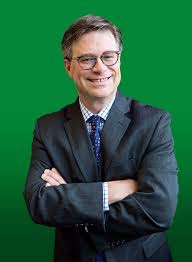 Research specialisation: marketing, management, cultures, histories, innovations in rugby	                                             Experience: John Nauright is Professor and Chair of the Department of Kinesiology, Health Promotion and Recreation at the University of North Texas in the USA. He is also Visiting Professor at Lomonosov Moscow State University in Russia; the University of Ghana; and the University of the West Indies, Cave Hill, Barbados. Prior to coming to Texas he was Professor of Sport and Leisure Management and Director of Graduate Studies and Research in the School of Sport and Service Management at the University of Brighton in England. He is the author and editor of 24 books and 150 other refereed publications on sport, fitness and health globally including the award-winning 4 volume Sport Around the World: History, Culture and Practice; Sport Business in Leading Economies; The Rugby World in the Professional Era; Sport in the African World; Socio-Cultural Foundations of Human Movement. He holds a PhD from Queen's University in Kingston, Ontario, Canada, is a dual Australian-USA citizen and has lived and worked in Aotearoa/New Zealand (University of Otago); Australia; Barbados; Canada; Denmark; England; Scotland; South Africa; and the USA. He has served for many years on external advisory boards including the John Paul II Foundation for Sport (UK); Sacred Sports Foundation (St. Luica); FundLife Foundation (The Philippines). He is also Vice President of Strategic Initiatives of the Dallas Griffins of Major League Rugby in the USA. He founded the World in Union Rugby Research Conferences and Network. The inaugural conference was held in Brighton, England at the time of the 2015 World Cup, the second conference was held at Massey University in 2017 during the British and Irish Lions tour of New Zealand.Research overview: Initial focus in my career was on the innovations in southern hemisphere rugby (such as the 2-3-2 and 3-4-1 scrums) and how these were viewed by the British media. Additional focus was on apartheid issues and rugby particularly the New Zealand – South African relationship. Subsequent work examined women in rugby, professionalization and commercialization and the role of heritage and nostalgia in global rugby cultures. Current work is examining the development of a rugby market in the USA.Postgraduate supervision:  8 Honours, 15 Masters and 8 PhD research students to completion. Currently supervising 5 Masters and 6 PhD students in the USA and Barbados.  Current sports involved in these postgraduate projects include rugby, ice hockey, soccer, with focus on youth sports development and on growing sporting markets.Research publications: 150 peer reviewed publications including 24 books. Editorial board member of the Sport in Society; Sporting Traditions; Journal of Global Sport Management and more. Example publications related to rugby include:Nauright, J. & Collins, T. (2017). The Rugby World in the Professional Era.  London: Routledge. ISBN: 9781138665446.Chandler, T. & Nauright, J., (eds.), (1999). Making the Rugby World: Race, Gender, Commerce. London: Frank Cass. ISBN: 0714648531 (cloth), 0714644110 (pb.). Black, D. & Nauright, J. (1998). Rugby and the South African Nation. Manchester: Manchester University Press. ISBN: 0719049318 (cloth), 0719049326 (pb.).  Award: Best Authored Book, Inaugural World in Union Book Awards presented by the World Rugby Museum.Nauright, J. & Chandler, T. (eds.) (1996) (rev. reprint 1999). Making Men: Rugby and Masculine Identity. London: Frank Cass. ISBN: 0714646377 (cloth); 0714641561 (paper). Widely praised in numerous journals in sports studies, sociology, and history including: British Journal of Sociology and English Historical Review. Award: Best Edited Book, Inaugural World in Union Book Awards presented by the World Rugby Museum.Nauright, J. (2007). Rugby et identité nationale en Nouvelle-Zélande. STAPS: Revue internationale des sciences du sport et de l'éducation physiques, 78, 101-114. Copy online at: https://www.cairn.info/revue-staps-2007-4-page-101.htm.Nauright, J. & Black, D. (1998). Sport, politics and power: rugby, the Broederbond and the National Party during apartheid in South Africa. Sport History Review, 29(2), 192-211.Nauright, J. (1997). Muscular Islam and ‘Coloured’ rugby in Cape Town, South Africa. International Journal of the History of Sport, 14(1), 184-190.Nauright, J. (1996). ‘A besieged tribe’: Nostalgia, white cultural identity and the role of rugby in a changing South Africa. International Review for the Sociology of Sport, 31(1), 63-77.Nauright, J. (1995). Rugby and the nostalgia of masculinity in New Zealand and South Africa. Journal of Comparative Physical Education and Sport, 17(1), 24-34.